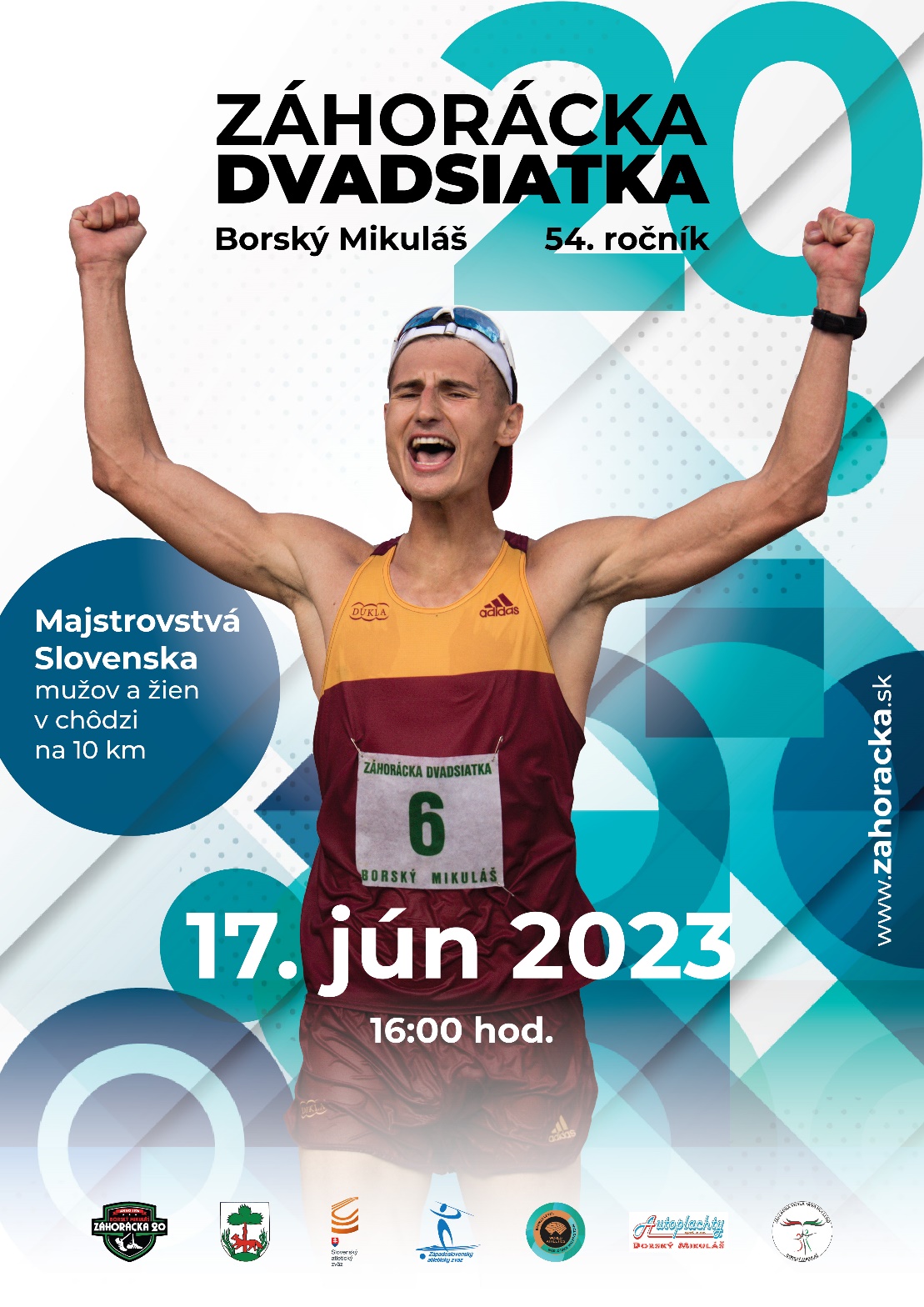            THE DIRECTION         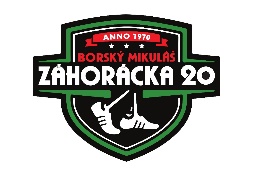 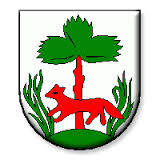 54rd ZÁHORÁCKA DVADSIATKAINTERNATIONAL RACE WALKING MEETINGZÁHORÁCKA DVADSIATKAWorld Race Walking Tour – Bronze LevelSlovak National Championships 10km Men and WomenSlovak National Championships 5km Masters Men and WomenRace Walking Regional ChampionschipsOrganiser        	ZÁHORÁCKA DVADSIATKA o.z. and Village Borský Mikuláš by authority of Slovak Athletics FederationLOCChairman of LOC:   	Bc. Róbert MACEKCompetition Director:	Ing. Roman GAZÁREK      		              email: romangazarek68@gmail.comMeeting Manager: 	Mgr. Dana GAŠPÁRKOVÁ   mob.: +421911523424 email: gasparkovadana1@gmail.com Technical Manager: 	Ing. Roman GAZÁREKHead Referee:	Ing. Jozef MALÍKTechnical delagate: 	Martin ŠKARBARW Chief Judge:	Štefan MALÍKRW Judge:	Zuzana COSTIN, Orsolya GRUBER, Alexandru STEFAN, Silvia HANUSOVÁ, Juraj MALÍKTIMETABLE 16:00    	Opening ceremony 16:15    	Start of these races:		1 km	boys 	U101 km	girls 	U1016:25    	Start of these races:		1 km	boys 	U121 km	girls 	U1216:30	Declaration of the results 	1km		16:35    	Start of these races:		2 km	boys 	U142 km	girls 	U1416:55    	Start of these races:		3 km	boys 	U163km	girls 	U1617:15	Declaration of the results 	2km, 3km		17:20    	Start of these races:		5 km	boys 	U185 km	girls 	U18				5km	the men´s masters (17.6.1988 and older)				5km	the women´s masters (17.6.1988 and older)18:00    	Start these races:		10 km	the mens (2002 and older)				10km	the womens (2002 and older)				10km	boys 	U2010km	girls 	U2019:00	Declaration of the results	5km, 10kmTECHNICAL INFORMATIONEntriesBy email to zahoracka20@gmail.com till 15st June 2023 to 12:00pm. The application must contain: Name,Surname, Gender, Date of birth, Discipline, Club, Country and personal record.Check-in and Competition OfficeCompetition office will be opened on Saturday 17th June 2022 from 1:30pm until the end of the competition in the building of the Elementary School Borský Mikuláš.Each athlete has to be checked in on Saturday 17th June 2023 by 3:30pm.   Entry fee.Each registered competitor will pay at the presentation. Entry fee for 10 km – 10,00 euros, 5 km – 5,00 euros, 3 km – 3,00 euros, 2 km – 2,00 euros, 1 km – 1,00 euro.Changing rooms and showersChanging rooms, showers and toilets will be available in the elementary school. The organiser is not responsible for any loss or damage to items left in those premisesAthletes’ ParticipationAll athletes participate on their own risk. They are liable for their health. Parents, coaches or team leaders are responsible for the health of the under aged athletes. Start of the athlete using special health devices has to be communicated to the Competition director and the Referee before 3.30 pm. Athletes can compete only over the distance outlined by the “Competition Range by SAF” of their age group      Warm UpWarm up is allowed only outside of the competition area. Call RoomAll athletes have to report to call room according to timetable below. Bibs Competitors or team leaders receive two starting numbers during the presentation. Chips will be issued in the call room.Course Certified course – asphalt surface - 1000m long lap. U10, U12 and U14 categories will compete on 500m long lap.Rules and regulationsCompetition is held under the Rules of the WA, WRWT and the regulations outlined in this document. Pursuant to the Rules of Athletics, race walking rule no. 54.7.3. (Penalty zone) with the exception of 1km.PrizesFirst three athletes in category Senior Men - prizemoney (300–200–100€) plus non-financial prizes.First three athletes in category Senior Women - prizemoney (300–200–100€) plus non-financial prizes.First three athletes in other categories non-financial prizes.Bonus for breaking course record 39:31 at 10 km men is 100 €.Bonus for breaking course record 42:57 at 10 km women is 100 €.Team leading  Team leading is organized by athlete’s club or national athletic federation.Doping controlDoping control will be carried out by Slovak Antidoping Agency according to WA and WRWT rules.Protests and AppealsProtests concerning the results or conduct of an event shall be made orally to the referee immediately, the latest 30min after the official announcement of the results of the relevant event. An appeal against referee’s decision has to be submitted in written to jury of appeal within 30min of Referee’s decision being communicated to those making the protest. 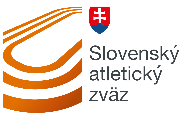 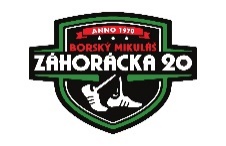 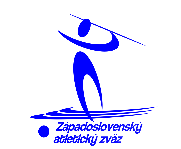 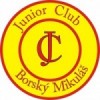 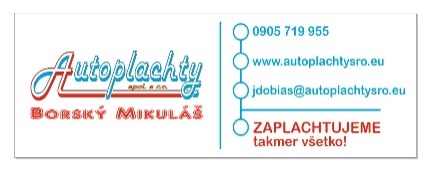 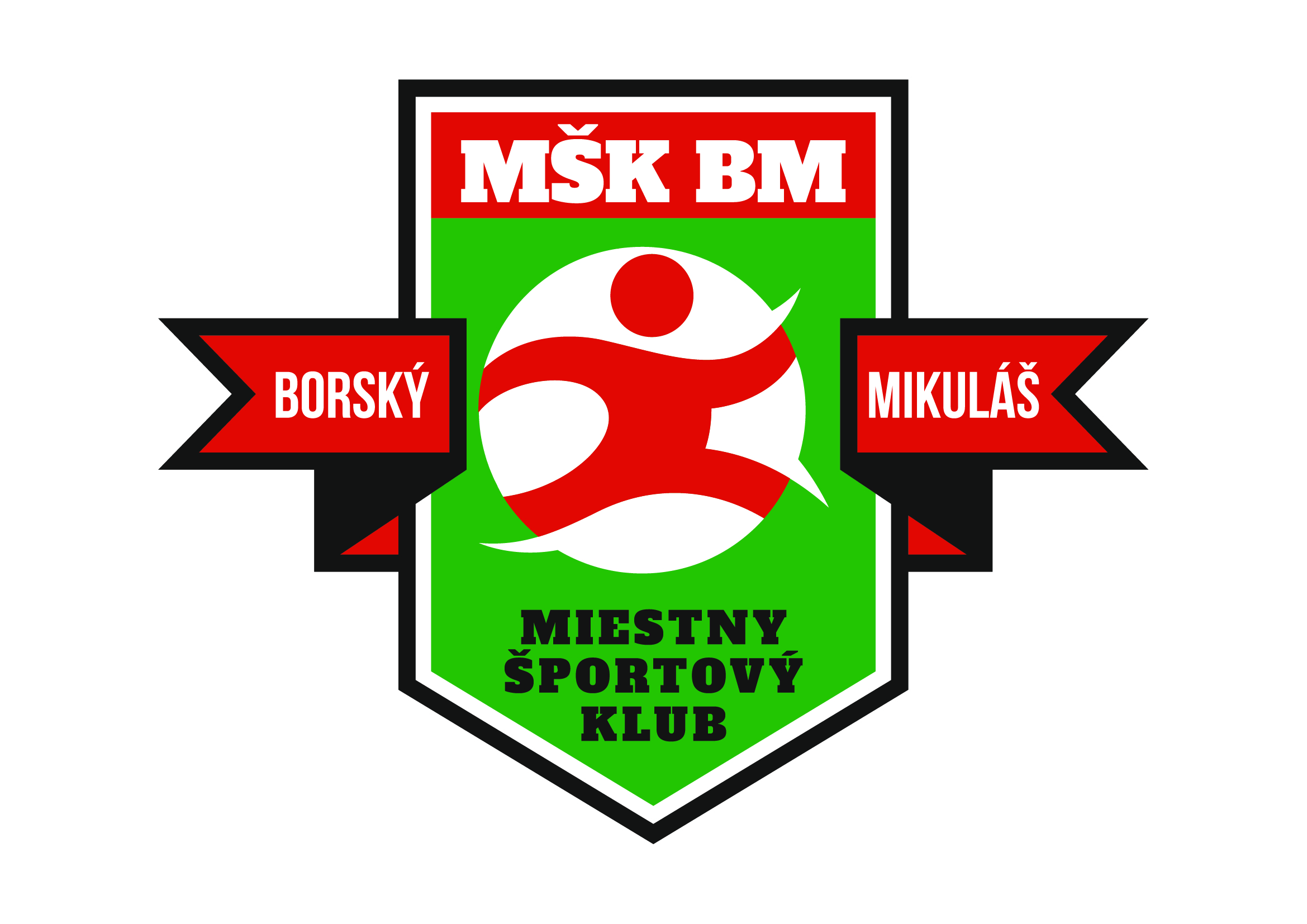 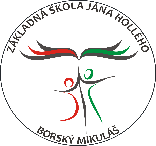 MEETING REKORD.U10 1km5:05	Filip KRESTIANKO		Dukla Banská Bystrica	SVK		20145:05	Michal BENČÍK		ŠK BCF Dukla Banská Bystrica 	SVK		20215:05	Dominika PERNICKÁ		ŠK BCF Dukla Banská Bystrica	SVK		2019 U12 1km4:42 	Dominika PERNICKÁ		ŠK BCF Dukla Banská Bystrica	SVK 		20214:35 	Vladimir SAVANOVIČ	Nevena  Leskovac  		YUG 		1996U14 2km 9:25 	Lena LAUNIKONYTE 	Birštonas	    		LTU 		19949:22 	Miroslav MRÁZ 		UMB  Banská  Bystrica 	SVK		1994U16 3km13:41 	Edina FŰSTI 		DIAC  Ózd  	  	HUN 		199713:19 	Detlef BRETAG 		Dynamo  Eisenhűttenstadt  	GER 		1981	U18 5km24:18	Emilia GREZIAK					POL		201521:30 	Radovan ELKO 		OŠG  Košice 		SVK		199721:30	Miroslav MRÁZ		UMB Banská Bystrica	SVK		1998U18 10km44:40 	Jiří CHALOUPKA 					CZE		200250:47	Zuzana MALÍKOVÁ		TJ Lokomotíva Šurany	SVK		2000U20 5km 23:27 	Eszter  GERENDASI 					HUN 		2004U20 10km47:05 	Zuzana MALÍKOVÁ		TJ Lokomotíva Šurany	SVK		200141:23 	Jose ORTIZ FLOREZ 				GUA 		2019Womens 5km22:16	Viktoria MADARASZ					HUN		2014Womens 10km42:57 	Ljudmyla OLYANOVSKA	Ukrajina 			UKR 		2022Womens 20km1:38:24 	Tatiana RAGOZINA		Ukrajina			UKR		2000Mens 10km39:31 	Ján ZÁHONČÍK 		Dukla Banská Bystrica 	SVK		199239:31	Callum WILKINSON					GBR		2019Mens 20km1:21:42 	Roman MRÁZEK 		Dukla  Banská  Bystrica 	SVK		1987Masters 5km26:51 	Carmen GARCIA 					ESP 		200321:17 	Bohdan BULAKOWSKI 	Skra  Warszawa  		POL 		1990Masters Mens 10km43:28 	Milan RÍZEK		AŠK Skalica - Team snov	SVK 		2014Masters 20km1:27:19 	Alexander RAKOVIČ					SRB 		20041:38:43	Tatiana RAGOZINA					UKR		2000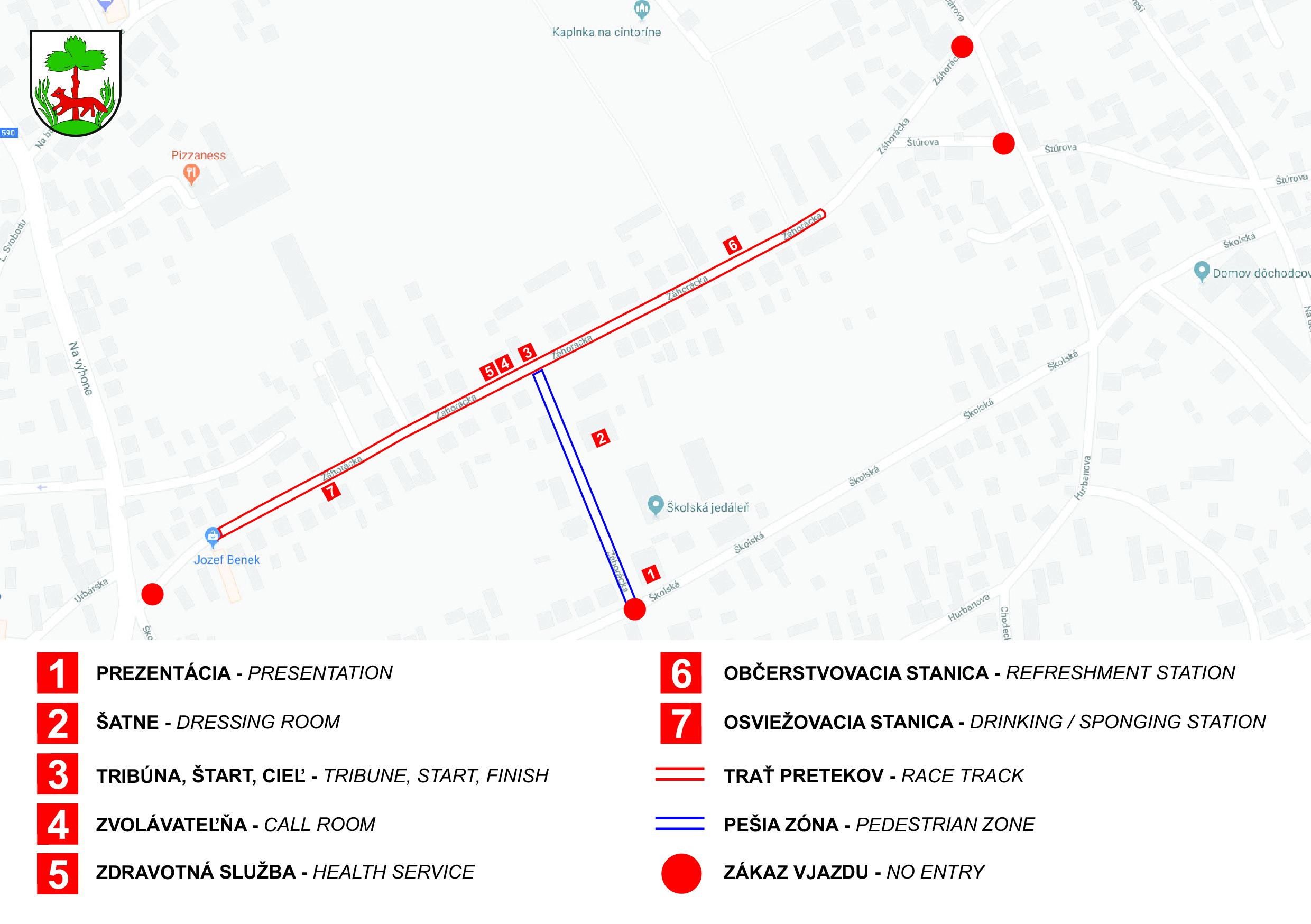 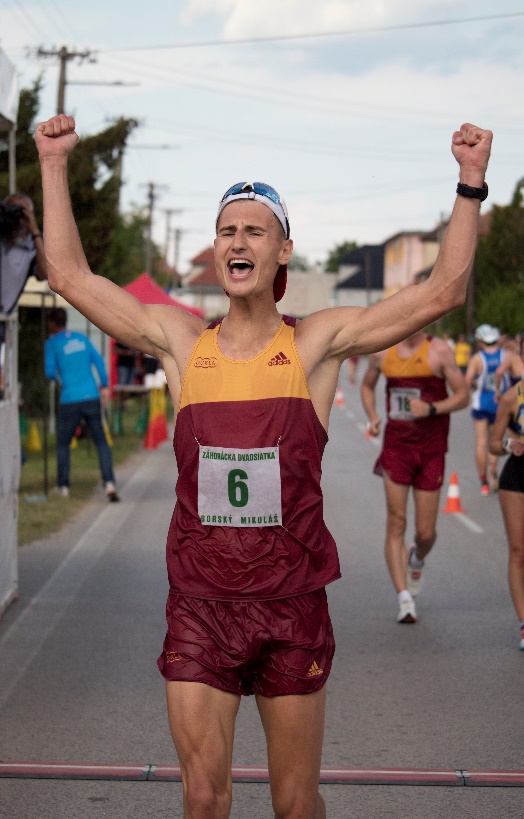 	DOMINIK ČERNÝ	ŠK Dukla o.z. Banská Bystrica	53rd  Záhorácka dvadsiatka 	Winner of the men's 10km category
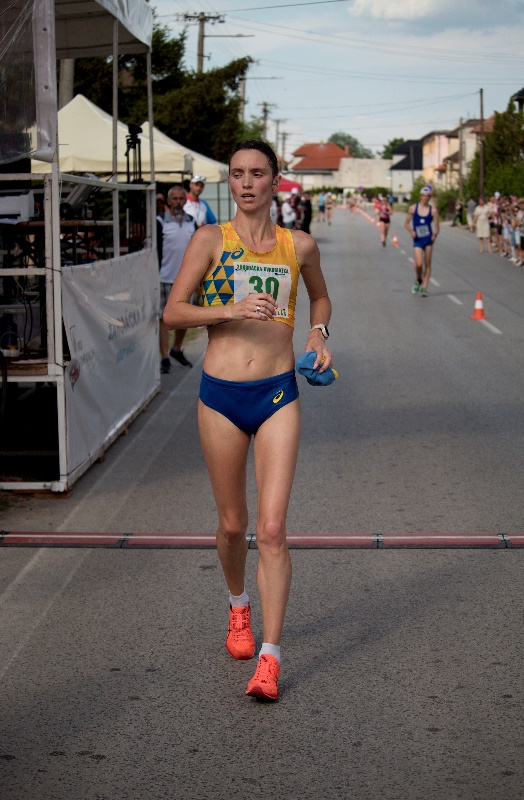 	LJUDMYLA OLYANOVSKA	Ukraine	53rd  Záhorácka dvadsiatka	Winner of the women's 10km category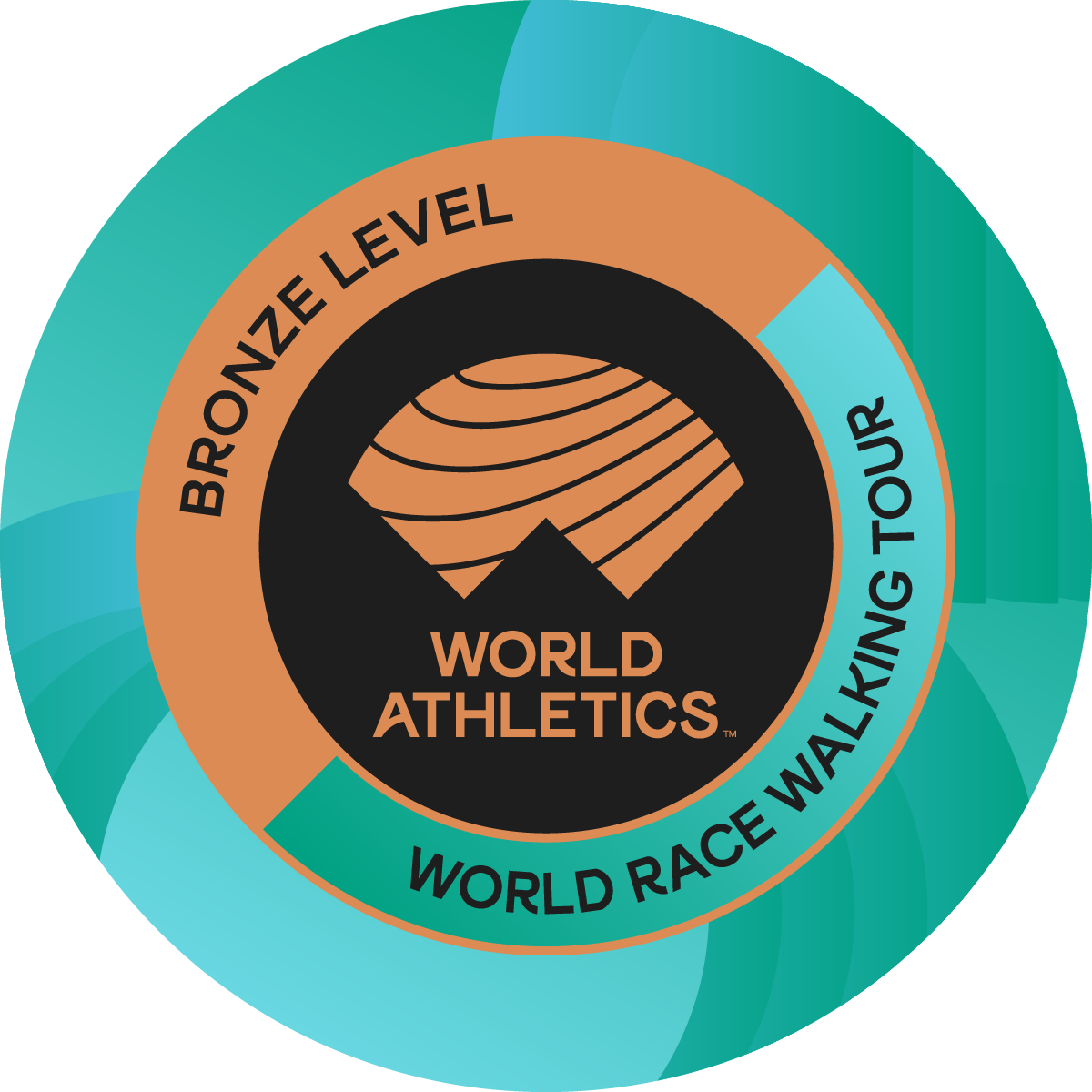 Categóry First CallLast CallLeaving to Start Boys and Girls U103:50pm4:10pm4:13pmBoys and Girls U124:00pm4:20pm4:23pmBoys and Girls U144:10pm4:30pm4:33pmBoys and Girls U164:30pm4:50pm4:53pmBoys and Girls U18Masters4:55pm5:15pm5:17pmMen and Women U20Senior Men and Women5:35pm5:55pm5:57pm